МИНИСТЕРСТВО ОБРАЗОВАНИЯ И НАУКИ РЕСПУБЛИКИ КАЗАХСТАНАТЫРАУСКИЙ УНИВЕРСИТЕТ ИМ.Х.ДОСМУХАМЕДОВА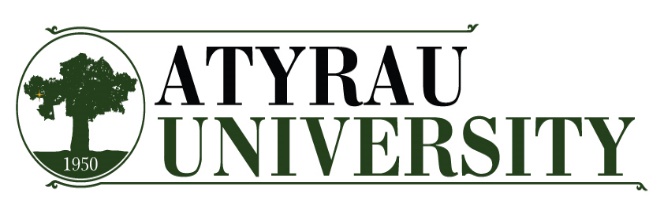 ИНФОРМАЦИОННОЕ ПИСЬМОУважаемые коллеги, молодые ученые!           Атырауский университет им. Х.Досмухамедова приглашает студентов и молодых ученых принять участие в Международной научно-практической конференции «Молодежь и наука: сегодня и будущее», которая состоится 4-7 апреля 2022 года.       Конференция пройдет в смешанном (онлайн, оффлайн) формате в рамках плана мероприятий Атырауского университета имени Х.Досмухамедова, посвященных ко Дню науки.       К участию в конференции приглашаются студенты, магистранты, PhD докторанты и молодые ученые вузов и научно-исследовательские институты.На конференции планируется работа следующих секций:Рабочие языки конференции – казахский, русский, английский.Требования к оформлению материалов:Материалы доклада должны давать ясное представление о характере, содержании и результатах проведенной автором работы. Одно и тоже лицо не может быть автором или соавтором более двух раз. Текст доклада (статьи) не должен превышать 3-5 страниц. В редакторе Microsoft Office WORD с интервалом 1,0 TIMES NEW ROMAN набрать форматом А4 12-м шрифтом, новая строка должна быть 1,25 см, верх и низ 2,0 см, левая 3 см, правая 1 см. Название доклада (статьи) пишется ЗАГЛАВНЫМИ БУКВАМИ (жирным шрифтом) в середине строки. В середине одной строки ниже страницы автор пишет одно учреждение ниже строчной буквы 12-м шрифтом учреждение, город, республика. Через две строки в конце текста пишется материал статьи и список литературы с новой строки в соответствии с порядком изложения в работе. Формулы должны быть написаны в редакторе Microsoft Office WORD. Оргкомитет вправе отклонить материалы, не соответствующие требованиям к оформлению.Пример оформления Сноски и ссылки на источники указываются в конце доклада с нумерацией по мере упоминания. Текст должен быть отредактирован стилистически и технически.Формат конференции: оффлайн, онлайн в смешанном формате.Условия участия:Желающим принять участие в конференции необходимо до 21 марта 2022 г. выслать на электронный адрес соответствующей секции: Текст доклада, соответствующий требованиям, предъявляемым к его оформлению.рецензию-рекомендацию (сканированный вариант) научного руководителя или руководства факультета на научную публикацию.Заявку на участие в конференции. В случае отсутствия одного из вышеуказанных пунктов материалы к публикации не принимаются.Текст статьи будет опубликован в авторской редакции. Организационный комитет не несет ответственности за грамматическое и стилистическое содержание представленных материалов.Тезисы статьи, заявку (сканированный вариант с подписями) и справку о проверки тезиса на наличие заимствований  (оригинальность не менее 75%) просим отправить на электронную почту.Участие в конференции бесплатное. По итогам конференции планируется выпуск электронного сборника PDF с присвоением ISBN, материалы конференции будут опубликованы на сайте Атырауском университете им.Х.Досмухамедова - https://asu.edu.kz/ Заявка на участие в конференцииФамилия, имя, отчество _________________________________________Статус (студент, магистрант, докторант (шифр специальность), молодой ученый, преподаватель)___________________________________________________Название доклада_______________________________________________Секция ________________________________________________________Подсекция  _____________________________________________________Вуз, организация ________________________________________________Адрес, телефон, e-mail___________________________________________Желаемая форма участия:Оргкомитет не принимает статьи, не соответствующие теме конференции или поданные после установленного срока.С уважением, ОРГКОМИТЕТ№ п/п№Название секцииОтветственные лицаАдрес электронной почты, тел.1Естественные наукиЕстественные наукиЕстественные науки1.1          Биология и химия04.04.2022жВремя: 10:00(онлайн, оффлайн)Идентификатор конференции:  953 0005 9095  код: 3792.Заместитель декана по науке факультета естественных и сельскохозяйственных наук Куанышкызы Индираi.kuanyshbek@asu.edu.kz 870130569911.2География и экология07.04.2022жВремя: 10:00(онлайн, оффлайн)Идентификатор конференции: 9763296 7155 код:2828Заместитель декана по науке факультета естественных и сельскохозяйственных наук Куанышкызы Индираi.kuanyshbek@asu.edu.kz  870130569912Филологические наукиФилологические наукиФилологические науки2.1Современная языковая межкультурная коммуникация 05.04.2022жВремя. 15:00(онлайн, оффлайн)Идентификатор конференции: 9425221 2673 код:0613Заместитель декана по науке факультета полиязычного образованияМаликова Акнур Маликовна.aknur_1980@mail.ru 870248712753Физико- математические  и технические наукиФизико- математические  и технические наукиФизико- математические  и технические науки3.1Физико-математические науки05.04.2022жВремя: 9:00(онлайн, оффлайн)Идентификатор конференции: 925 5531 2060  код: 3728Заместитель декана по науке факультета физики, математики и информационных технологийБекова Гульдана Таңбайқызы.g.bekova@asu.edu.kz 870142519283.2Технические науки05.04.2022жВремя:14:00(онлайн, оффлайн)Идентификатор Конференции: 955 5762 2107 код: 3493Заместитель декана по науке факультета физики, математики и информационных технологий Бекова Гульдана Таңбайқызы.	g.bekova@asu.edu.kz  870142519284                                                   Экономические науки                                                   Экономические науки                                                   Экономические науки4.1Интеграция экономической науки и образования в условиях современной цифровизации06.04.2022жВремя:10:00(онлайн, оффлайн)Идентификатор конференции9261562 2229 код: 7935Заместитель декана по науке факультета экономики и праваБисембиева Жанаргуль Корганышовнаzh.bisembiyeva@asu.edu.kz 870233017614.2Современные проблемы и основные тенденции развития современной юриспруденции06.04.2022жВремя:10:00(онлайн, оффлайн)Идентификатор конференции: 9346694 1738 код: 7446Заместитель декана по науке факультета экономики и права Бисембиева Жанаргуль Корганышовнаzh.bisembiyeva@asu.edu.kz 870233017615Педагогические наукиПедагогические наукиПедагогические науки5.1Национальное самосознание в 21 веке07.04.2022жВремя: 10:00(онлайн, оффлайн)Идентификатор конференции: 9299319 8128 код: 1307Заместитель декана по науке факультета инновационного образованияМугауина Гульбарам Олжагалиевнаgulshi.85@mail.ru 8775366508566.1История и археологияИстория и археологияИстория и археологияРоль краеведения в изучении отечественной истории07.04.2022жВремя:11:00(онлайн, оффлайн)Идентификатор конференции: 9269209 1031 код: 8455Заместитель декана по науке факультетагуманитарных наук и искусстваНасипуллаев Еркебулан Бекбергенұлыerko_9292@bk.ru 87780820048УДК.......«МОЛОДЕЖЬ И НАУКА: СЕГОДНЯ И БУДУЩЕЕ» (1 отступ)  Насипуллаев Еркебұлан Бекбергенұлыerko_9292@bk.ruМагистр-преподаватель кафедры изобразительного искусства и дизайнаАтырауский университет им.Х.Досмухамедова, Атырау, КазахстанНаучный руководитель – С.С.Сейтов(1 отступ)Текст статьи(1 отступ)Список использованных источниковРайдер Л. Квантовая теория поля. – М.: Платон, 1998, 315 с.Ажгалиев Ш.У., Темиргалиев Н. Об информативной мощности линейных функционалов // Мат. заметки, Т. 73, №6, 2003, С. 803-812.Темиргалиев Н. Об оптимальном восстановлении решений классических уравнений математической физики // I-съезд математиков Казахстана: Тезисы докладов. Шымкент. 1996. С.151-153.N.Nayryzbayev, N.Temirgaliev An Exact Order of Discrepancy of the Smolyak Grid and Some General Conclusions in the Theory of Numerical Integration // Found Comput Math. 2012 №12. P.139–172